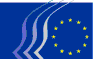 European Economic and Social CommitteeThe president, Mr Krzysztof Pater, invites you to attend the meeting of the EU-Japan Follow-up Committee, to be held at the Committee building (room JDE 3249), 19 December 2017, starting at 14.30 pm.The agenda is as follows:14.30 – 14.40Welcome and statement of the PresidentAdoption of the agenda14.40 – 15.303.	Update on main conclusions of the recent EESC mission to Japan, and exchange of views on 	the state of play regarding the EU-Japan EPA and ongoing negotiations	With Mr Timothée Sautter, F.1 Far East unit, and Mr Mark Henderson, D.1 Trade & 	Sustainable Development unit, DG TRADE, European Commission 	Discussion15.30 – 16.204.	Update on main conclusions of the recent EESC mission to Japan, and exchange of views on 	the state of play regarding the EU-Japan EPA and ongoing negotiations.	With Mr Masahiro Nakata, Mission of Japan to the European Union 	Discussion16.20 – 17.005.	Exchange of views on EU-Japan cooperation in higher education and the academic		environment	With Mr Gianpaolo Suriano, C.3 International Cooperation, DG EAC, European 	Commission 	Discussion17.00 – 17.156.	Any other business_____________N.B.:	Members and experts are asked to sign the attendance list in order to ensure that their meeting expenses are refunded.	Members unable to attend the meeting are asked to give advance notice to their group secretariat.REXJapan Follow-up Committee Brussels, 24 November 2017NOTICE OF MEETING
SECTION FOR EXTERNAL RELATIONS
Japan Follow-up Committee Working language:ENInterpreting:No interpretation foreseen